De schemer/ de schemering= half licht/ half donkerDe duisternis/ duister= helemaal donker                                                                                         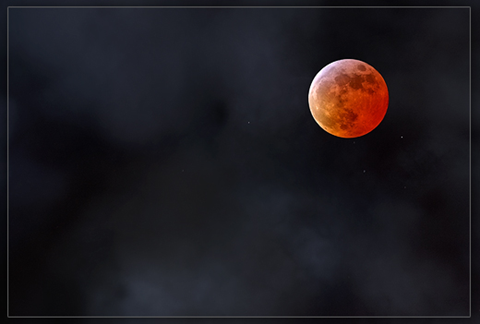 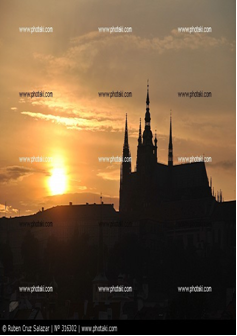 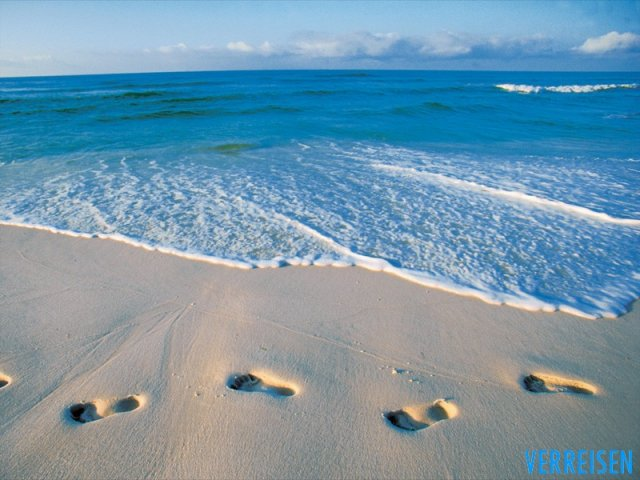 